Present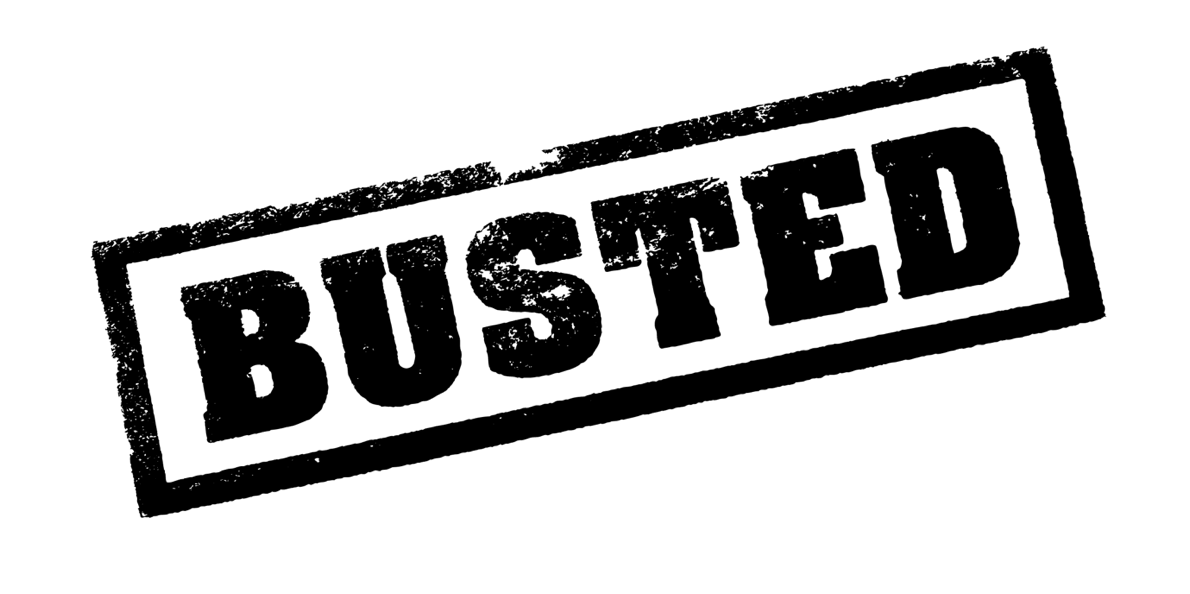 SATURDAY 20TH JULY 2024 – HAYDOCK PARK RACECOURSEJoin in the conversation online #JCLive24After nothing short of a landmark year for the trio, Haydock Park Racecourse are proud to reveal that BUSTED will be making their debut at the Merseyside course on Saturday 20th July.Impossible though it may seem, it’s been twenty years since BUSTED bounced into the charts with the irrepressible pop-punk energy of their debut single ‘What I Go To School For’. It kickstarted a succession of hits for the band, including the #1 smashes ‘Crashed The Wedding’, ‘Who’s David’, ‘Thunderbirds Are Go’, ‘You Said No’ and the Top 3 singles ‘Year 3000’, ‘Air Hostess’ and ‘Sleeping With The Light On’. Finally adding a #1 album to their chart achievements last month - three of their five studio albums peaked at #2 - Charlie Simpson, Matt Willis and James Bourne are truly back and stronger than ever. Their recently concluded 26-date 20th anniversary tour became the biggest UK arena tour of 2023 and saw the band play to over 200,000 fans. They will continue their celebrations at Haydock Park next Summer. Molly Dingwall, General Manager, Haydock Park Racecourse said“We can’t wait for Busted to make their debut at Haydock Park on Saturday 20th July. Their huge greatest hits tour has delighted fans across the country this year and bringing the show to the course will be an unmissable night.”Busted said“We had an unbelievable time on our anniversary tour this year and can’t wait to continue celebrations in the summer! Outdoor shows are some of our absolute favourites, and we’re looking forward to seeing you all in the glorious sunshine.” The Jockey Club Live events are renowned for combining an electric evening at the races with a spectacular concert, in an informal and relaxed open-air setting. Returning for 2024, the concerts continue to welcome some of the nation’s biggest music talents to historic racecourses across the country, with recent headliners including Bastille, Anne-Marie, Olly Murs, Tom Jones and The Script. In addition to world-class live music, the events provide a selection of culinary delights for all, ranging from street food to the racecourses’ array of exceptional restaurants. Tickets for BUSTED at Haydock Park Racecourse will be on sale at 10am on Thursday 26th October via thejockeyclublive.co.uk, with a presale available to customers at 10am on Tuesday 24th October. Sign up to The Jockey Club Live’s mailing list to secure the best price by buying in advance during the presale window. Tickets are priced starting from £39.20 for presale, and from £44.80 general sale. There will be hospitality packages available to suit all budgets. Limited child tickets are available from £16.80.The Jockey Club Live will be hosting live concerts after racing at racecourses across the country including Sandown Park, Market Rasen, Carlisle, Newmarket, Aintree and Haydock Park in 2024. Keep an eye out for future announcements…FOR MORE INFORMATION AND ALL MEDIA ENQUIRIES FOR THE JOCKEY CLUB LIVE PLEASE CONTACTJenny Entwistle at Chuff Mediajenny@chuffmedia.com 
About The Jockey Club LiveThe Jockey Club Live is an innovative event entertainment promoter specialising in combining live music and racing. Since its launch in 2014 the Jockey Club Live has promoted more than 120 concerts with a combined attendance of more than 1 million and was revealed by Music Week as the UK’s 6th largest music promoter. The Jockey Club Live’s vision is to bring the biggest names in pop music to racing events across the country; giving consumers an exceptional experience of live music and racing.thejockeyclublive.co.ukAbout Haydock Park RacecoursesHaydock Park is a dual-purpose racecourse, staging 32 racedays on the Flat and over Jumps in 2020, and a leading conference centre in the north west of England. More information is available at haydock.thejockeyclub.co.ukHaydock Park is part of The Jockey Club which stages thrilling sporting occasions including The Randox Grand National, The Cheltenham Festival and The Cazoo Derby at Epsom Downs.Millions of people every year enjoy the special experiences The Jockey Club offers through racing, music, food and entertainment. Governed by Royal Charter, every penny made goes back into British Racing to help the sport thrive.The Jockey Club was founded in 1750 and today is the largest commercial group in Britain's second-biggest spectator sport, operating 15 racecourses nationwide, The National Stud, Jockey Club Estates, Jockey Club Catering, Jockey Club Live and the charity, Racing Welfare. For more information, visit thejockeyclub.co.uk